BRISTOL NEUROLOGICAL CHOIRRehearsal Room and Parking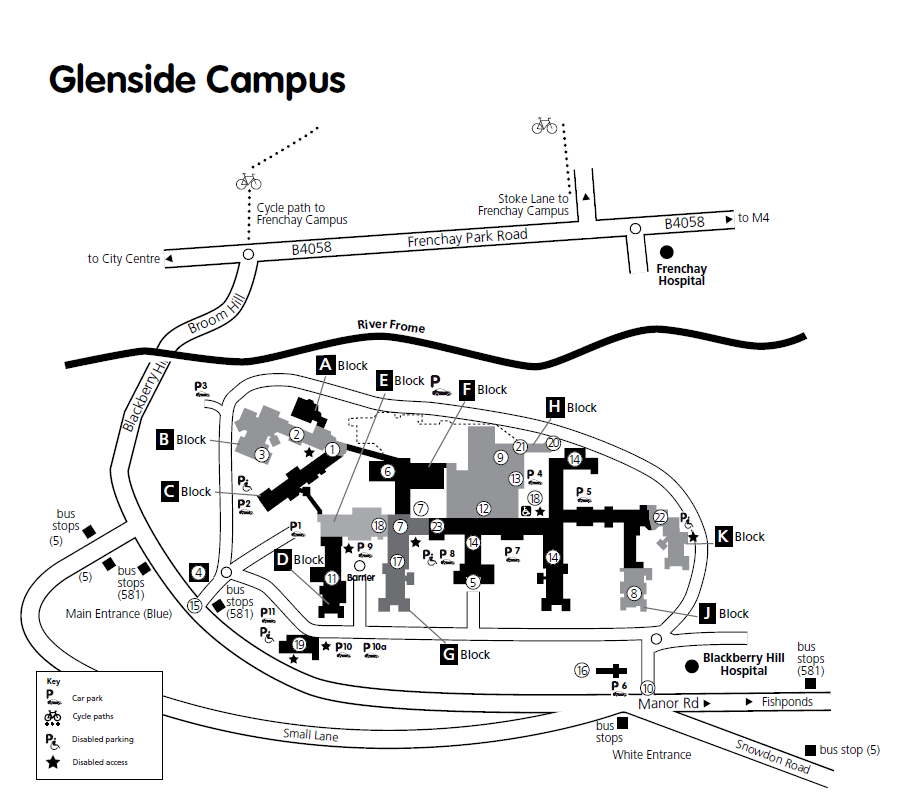 